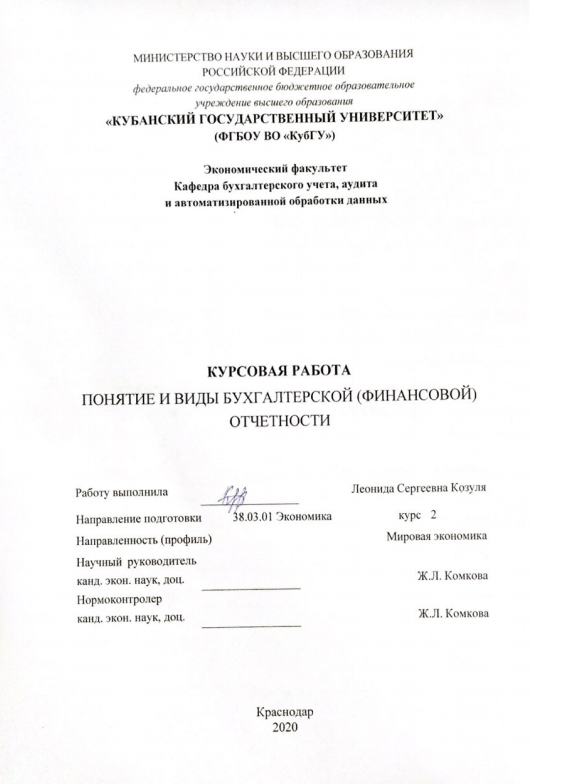 СОДЕРЖАНИЕВведение…………………………………………………………………….……..31 Теоретические аспекты понятия бухгалтерской (финансовой) отчетности...5   1.1 Понятие и значение бухгалтерской (финансовой) отчетности…………..5   1.2 Виды бухгалтерской (финансовой) отчетности………………………....10   1.3 Состав бухгалтерской (финансовой) отчетности………………………..142 Практическая часть……………………………………………………………20Заключение……………………………………………………………………….29Список использованных источников……………………………………...……31Приложения……………………………………………………………………...34ВВЕДЕНИЕДанная курсовая работа посвящена анализу и изучению такой экономической категории, как бухгалтерская (финансовая) отчетность. Предпринимательская деятельность на современном этапе все больше и больше находится в зависимости от экономической информации. Именно от качества этой информации зависит получение прибыли. При этом большое значение придается полноте, достоверности, а также прозрачности информации. В данных условиях самым значимым источником такой информации является бухгалтерская (финансовая) отчетность.Бухгалтерская отчетность представляет собой систему показателей, которые отражают имущественное, а также финансовое положение организации на определенную дату, финансовые результаты ее деятельности и изменения в ее финансовом положении за отчетный период.Актуальность данной темы заключается прежде всего в том, что на современном этапе развития экономических отношений, в условиях рыночного устройства экономики, каждому предприятию необходимо представлять полную финансовую информацию о его деятельности и имущественном положении. Более того, детальный анализ бухгалтерской отчетности необходим для дальнейшего принятия решений. Руководители должны знать, что бухгалтерская отчетность служит для оценки экономической эффективности деятельности предприятия, поэтому необходимо четко понимать, как она должна составляться, какие сроки предоставления она имеет, и многие другие вопросы.Целью курсовой работы является изучение теоретических аспектов понятия бухгалтерской (финансовой) отчетности, а также подробное описание ее видов и состава.Для достижения указанной цели необходимо выполнить следующие задачи:— рассмотреть понятие и значение бухгалтерской (финансовой) отчетности;— изучить виды бухгалтерской (финансовой) отчетности;— проанализировать состав бухгалтерской (финансовой) отчетности.Объектом данной курсовой работы является бухгалтерская (финансовая) отчетность.Предметом исследования является система экономических отношений, характеризующих сущность бухгалтерской отчетности.Для решения поставленных задач были использованы следующие методы: системный и сравнительный анализ, синтез, анализ статистических данных, дедукция.В качестве информационной базы исследования были использованы публикации, учебники, учебные пособия, научные статьи.Курсовая работа состоит из введения, двух глав, заключения и списка использованных источников. Во введении обоснована актуальность темы, сформулированы цели и задачи исследования, а также указан объект и предмет исследования. Первая глава включает три параграфа. В них раскрываются понятие бухгалтерской отчетности, ее виды, состав, а также другие теоретические аспекты, связанный с данной экономической категорией. Вторая глава содержит решение практической задачи. В заключении подведены итоги и сделаны выводы исследования.1 Теоретические аспекты понятия бухгалтерской 
(финансовой) отчетности1.1 Понятие и значение бухгалтерской (финансовой) отчетностиПрежде чем рассматривать бухгалтерскую отчетность, необходимо определиться с тем, что собой представляет отчетность в общем виде. В толковом словаре русского языка дано определение отчетности как «оправдательных документов, содержащих отчет о работе, о произведенных расходах». Отчетность, которая формируется на предприятиях, показывает различные стороны его функционирования, а также базируется на взаимосвязанных и взаимодействующих видах хозяйственного учета [2].В настоящее время, в процессе деятельности и функционирования предприятий, организаций и многих других объединений, образуется огромное количество разнообразной информации. Мы можем говорить, как о внутренней информации, которая используется для целей управления самой организацией, так и о внешней отчетной информации, подвидами которой является налоговая, статистическая и другие, а наиболее важное место отводится именно бухгалтерской отчетности. В системе экономической информации бухгалтерская (финансовая) отчетность выполняет немаловажную функциональную роль. Она помогает интегрировать информацию всех видов учете и представляется в виде таблиц, которые удобны для восприятия информации объектами хозяйствования. Необходимо обозначить, что именно вхождение большинства организаций в рыночную экономику обусловило проблему представления полной финансовой информации о деятельности организаций и предприятий и имущественном положении на определенную дату.Бухгалтерская отчетность — это система показателей, которые отражают имущественное и финансовое положение организации на определенную дату, а также финансовые результаты деятельности и изменения, которые произошли в ее финансовом положении за отчетный период. Отчетная дата — это дата, по состоянию на которую организация должна составлять бухгалтерскую отчетность, а отчетный период — период, за который организация должна составлять бухгалтерскую отчетность [19].Как уже отмечено, что бухгалтерская (финансовая) отчетность —важнейшая часть информационной системы, которая формируется в рамках организаций.Необходимо отметить, что общие принципы оформления финансовой отчетности закреплены Международными стандартами финансовой отчетности 1 «Представление финансовой отчетности». А регулирование основ формирования финансовой отчетности проводится в соответствии с Федеральным законом «О бухгалтерском учете» и с ПБУ 1/08 «Учетная политика организации», именно эти стандарты бухгалтерского учета России определяют принципы формирования бухгалтерских данных [28], наряду с этим, ПБУ 4/99 «Бухгалтерская отчетность организации» определяет структуру и состав отчетности, правила и сроки ее представления и порядок оценки показателей [19].Стоит уточнить, что положения по бухгалтерскому учету — это стандарты бухгалтерского учета России, которые регламентируют порядок бухгалтерского учета тех или иных активов, обязательств или событий хозяйственной деятельности.Рассмотрим задачи, которые призвана решать финансовая отчетность:— предоставлять информацию существующим и потенциальным инвесторам и кредиторам, которая поможем им принимать решения, которые связаны с ожидаемыми доходами;— предоставлять информацию, которая будет понятна существующим и потенциальным инвесторам и кредиторам;— предоставлять информацию о хозяйственных ресурсах предприятия, его обязательствах, составе средств и источников, а также их изменениях.Также необходимо рассмотреть функции, присущие бухгалтерской отчетности:— бухгалтерская отчетность содержит информацию о выручке, затратах, налогах, а также прибылях за определенное время (квартал или год);— бухгалтерская отчетность дает представление о средствах и обязательствах организации на определенный момент;— бухгалтерская отчетность содержит сведения о нераспределенной прибыли, источников формирования и использования фондов.Используя информацию, которая сформирована в рамках бухгалтерского учета и представлена в бухгалтерской отчетности, организации, предприятия могут вырабатывать стратегию и тактику дальнейшего финансового развития, то есть они могут оценить возможные риски предпринимательства, найти рычаги, которые помогут повысить эффективность производственных, а также финансовых вложений, и выбрать наиболее привлекательные для организаций сферы для инвестиций, устойчивых в финансовом отношении партнеров.Значение финансовой отчетности определяется некоторыми требованиями, которые предъявляются к ней. Бухгалтерская (финансовая) отчетность должна соответствовать следующим требованиям: достоверности, целостности, своевременности, простоте, проверяемости, сравнимости, экономичности, соблюдении строго установленных процедур оформления и публичности. Далее следует рассмотреть данные требования более подробно.Если говорить о достоверности, то необходимо отметить, что достоверность финансовой отчетности базируется не только на информации бухгалтерского учета, это могут быть и другие виды учета, в первую очередь это статистический учет. Данное условие требует сопоставимости отчетных и плановых показателей. Для обеспечения сопоставимости данных, изменения учетной политики организации необходимо вводить с начала финансового года. В случае, если такая сопоставимость отсутствует, то данный за период, который предшествует отчетному, подлежат корректировке. Целостность бухгалтерской отчетности усиливает ее достоверность, это говорит о том, что бухгалтерская отчетность должна включать показатели финансово-хозяйственной деятельность не только самого предприятия, но и его филиалов и других структурных подразделений. Целостность отчетности позволяет руководителям принимать дальнейшие обоснованные управленческие решения.Такое требование, как своевременность, предполагает представление бухгалтерской отчетности в установленный срок. Организации и предприятия, независимо от организационно-правовых форм собственности, обязаны представлять квартальную бухгалтерскую отчетность в течение тридцати дней по окончании истекшего квартала, а годовая бухгалтерская отчетность представляется в течение девяноста дней по окончании года, если иное не предусмотрено законодательством Российской Федерации. Важно помнить, что отчетность, представленная с нарушением установленных сроков, теряет свое значение.Простота бухгалтерской отчетности предполагает ее упрощение, а также делает ее более доступной.Если говорить о проверяемости бухгалтерской отчетности, то данное требование предполагает возможность подтверждения представленной в ней информации.Сравнимость предусматривает наличие одинаковых показателей на протяжении различных отрезков времени для выявления различий и тенденций. Целью такого сравнения является выявление тенденции развития организации. Сравнимость обеспечивается через постоянство методов ведения учета, кроме того, большинство форм отчетности содержит данные за предыдущий период по аналогичным показателям [2, с. 118].Экономичность может проявляться через сокращение отдельных показателей, но не в ущерб качеству отчетных данных.Соблюдении строго установленных процедур оформления бухгалтерской отчетности являются обязательными для всех. Это означает, что составление отчетности осуществляется на русском языке, в валюте Российской Федерации, то есть в рублях. Отчетность подписывается руководителем организации и специалистом, ведущим бухгалтерский учет.Публичность подразумевает публикацию годовой бухгалтерской отчетности в средствах массовой информации, доступных ее пользователям или распространение ее в соответствующих изданиях, а также передачу органам государственной статистики по месту регистрации для предоставления заинтересованным пользователям [29, с. 272].Данный теоретические положения нашли свое отражение в нормативных актах, которые регулируют ведение бухгалтерского учета и составление бухгалтерской финансовой отчетности. Так, в п.6 ПБУ 4\99 «Бухгалтерская отчетность организации» говорится, что бухгалтерская отчетность должна давать достоверное и полное представление о деятельности организации, о финансовом положении и финансовых результатах и изменениях в ее финансовом положении. Реализация этого положения достигается путем применения целой системы принципов и требований, направленных на обеспечение соответствующих подходов к составлению бухгалтерской отчетности. Значение бухгалтерской (финансовой) отчетности характеризуется ее возможность содействовать решению ряда значимых задач, которые связаны с использованием учетной информации.Так, финансовая отчетность служит источником информации для финансового анализа, то есть на основе показателей бухгалтерской отчетности дается оценка состояния имущества предприятия и его источников, а также определяется платежеспособность организации, ее доходность, финансовая устойчивость, а также выявляются тенденции ее развития.Бухгалтерская отчетность является основным средством коммуникации, которое обеспечивает внешним пользователям возможность оценить финансовое состояние организации. Внешние пользователи—это те пользователи, которые функционируют вне предприятий;Составление финансовой отчетности обеспечивает фильтрацию учетной информации, а также ее систематизацию. При составлении отчетности выбираются показатели, предназначенные для характеристики результатов работы организации, а информация, не имеющая значения для пользователей данного уровня, устраняется. В результате, отчетные показатели приобретают систематизированный вид, который облегчает их понимание и использование.Используя информацию бухгалтерской отчетности, организации и предприятия могут оценить выполнение плана и определить расхождения в фактическом состоянии финансово-хозяйственной деятельности организации с запланированным. Если будут выявлены отклонения, то по данным отклонениям можно судить о качестве планирования, возможных резервах улучшения итоговых показателей. То есть можно сделать вывод о том, что информация бухгалтерской отчетности служит базой для последующего планирования.1.2 Виды бухгалтерской (финансовой) отчетностиБухгалтерскую (финансовую) отчетность можно классифицировать по разным признакам: по периодичности, по охвату, а также по назначению (рисунок 1.1).Рисунок 1.1— Виды бухгалтерской отчетности [2, с.116]Если рассматривать классификацию бухгалтерской отчетности по периодичности, то бухгалтерская отчетность в данном случае подразделяется на годовую (отчетность составляется за финансовый год) и промежуточную (составляется за месяц, а также нарастающим итогом за квартал, полугодие, девять месяцев). Другими слова, отчетность, которая составляется на конец отчетного года, — это годовая отчетность, а отчетность, составляемая на внутригодовую дату, — это промежуточная отчетность. Годовая финансовая отчетность предоставляется учредителям, органам государственного управления, которые осуществляют проверку отдельных сторон деятельности организации, а также налоговым органам. Необходимо отметить, что отчетным годом для всех предприятий является календарный год с первого января по тридцать первое декабря включительно. В рамках действующего законодательства организация должна составлять финансовую отчетность за квартал, полугодие, девять месяцев и год, нарастающим итогом с начала отчетного периода. Нельзя забывать о том, что представление бухгалтерской отчетности контрольным органам для проверки осуществляется в этой же периодичности. Периодичность составления внутренней промежуточной отчетности определяется руководителями организаций, в этом случае она может быть суточная, недельная, месячная и другие [2, с. 117].По охвату бухгалтерскую (финансовую) отчетность подразделяют на индивидуальную, сводную и консолидированную. Индивидуальная отчетность, как разновидность бухгалтерской отчетности, определяет положение и результаты деятельности отдельного хозяйствующего субъекта, то есть юридического лица. Индивидуальная отчетность выполняет две основные функции:— информационная;— контрольная.Данный вид отчетности характеризует как финансовое положение и финансовый результат деятельности хозяйствующего субъекта, так и обеспечивает системный контроль точности и правильности учетного периода. Именно поэтому всем хозяйствующим субъектам необходимо составлять индивидуальную отчетность. Индивидуальная бухгалтерская отчетность необходима для выявления конечного финансового результата деятельности хозяйствующего субъекта и для распределения прибыли между собственниками. Также данный вид отчетности предназначен для представления в надзорные органы, выявления признаков банкротства субъектов, а также он предназначен для использования в управлении, судопроизводстве и при налогообложении [11, с. 321].Далее рассмотрим сводную бухгалтерскую отчетность. Сводная бухгалтерская отчетность— это система показателей, которые отражают финансовое положение и финансовые результаты группы взаимосвязанных организаций. Сводная отчетность составляется министерствами, ведомствами, а также другими федеральными органами исполнительной власти с целью статистического обобщения показателей, или же отчетность составляется внутри юридического лица на основании показателей и данных, которые имеются по его подразделениям и филиалам, выделенным на отдельный баланс, но которые не являются самостоятельными хозяйствующими субъектами. Данная отчетность имеет собирательный характер. Это означает, что в ней обобщаются все сведения как головной структуры, так и всех филиалов, дочерних подразделений. В этом случае бухгалтерия головного офиса объединяет, систематизирует данные по всем отделам, суммирует показатели и заносит итоговые цифры в сводный отчет. Однако стоит иметь ввиду, что при анализе данных сводной бухгалтерской отчетности, необходимо полагаться не только на обобщенные показатели, но и на структурный анализ [11, с. 42].Консолидированная финансовая отчетность предназначена для описания финансового положения и финансового результата деятельности группы хозяйствующих субъектов. Консолидированная бухгалтерская отчетность составляется и оформляется финансовой группой, в которую входят материнская компания и ее дочерние предприятия, рассматриваемой в качестве одной хозяйствующей организации по совместному контролируемому имуществу. Консолидированная отчетность выполняет только одну функцию, информационную. Данный вид отчетности, в отличие от сводной, должен отражать прежде всего результаты финансово-хозяйственной деятельности взаимосвязанных предприятий, которые юридически являются самостоятельными, но по факту являются единым хозяйственным субъектом, и представляться заинтересованным внешним пользователям. Именно данный вид бухгалтерской отчетности является одним из основных источников информации, которая необходима для дальнейшего принятия экономических решений данными пользователями. Стоит отметить, что консолидированная бухгалтерская отчетность должна составляться на основе международных стандартов (МСФО) [25, с. 94].Следующим критерием подразделения финансовой отчетности является подразделение по назначению. В связи с этим признаком бухгалтерскую отчетность делят на внутреннюю и внешнюю.Если говорить о внутренней отчетности, то необходимо сказать, что именно внутренняя отчетность является источником информации для хозяйствующего субъекта. Эта информация необходима ему для принятия управленческих решений, для определения дальнейшей стратегии развития. То есть, составление данного вида отчетности вызвано потребностями самого субъекта. Так как внутренняя отчетность используется для целей внутреннего управления, то данная отчетность не распространяется. В связи с этим, мы можем сделать вывод, что эта отчетность является коммерческой тайной организации.Внешняя отчетность является источником информации для внешних пользователей, к которым относятся физические лица, юридические лица, а также государственные органы. Эта информация содержит в себе сведения о финансовой и хозяйственной деятельности организации, а также сведения о финансовой устойчивости экономического субъекта. В отличие от внутренней отчетности, внешняя отчетность подлежит обязательной публикации в специальных изданиях, в средствах массовой информации (СМИ) и т.д., поэтому ее также называют публичной. Перед тем, как опубликовать отчетность, она проходит обязательную аудиторскую проверку. А целью проверки является подтверждение достоверности отчетных данных [17, с. 165].1.3 Состав бухгалтерской (финансовой) отчетностиБухгалтерская отчетность — это единая система показателей, данных, которые отражают имущественное и финансовое положение организации, а также содержит данные о результатах ее хозяйственной деятельности, которая составляется на основе данных бухгалтерского учета, в соответствии с установленными формами. Финансовая отчетность организации (не считая бюджетные и страховые организации, банки) состоит из: — бухгалтерского баланса;— отчета о финансовых результатах;— отчета об изменениях капитала;— отчета о движении денежных средств;— пояснения к бухгалтерскому балансу и отчету о финансовых результатах;— аудиторского заключения, которое подтверждает достоверность финансовой отчетности организации (в случае, если она в соответствии с Федеральным законом подлежит обязательному аудиту).Далее необходимо рассмотреть каждый элемент бухгалтерской отчетности более подробно.Бухгалтерский баланс является одним из пяти основных составляющих бухгалтерской отчетности. Бухгалтерский баланс — это свод информации, по которой можно судить о финансовом состоянии организации, о том, каким имуществом данная организация обладает, а также сколько долгов она имеет. Он представляет собой метод обобщения данных об объектах, обеспечивавших производственно-хозяйственную и финансовую деятельность организации [2, с. 281]. Необходимо отметить, что бухгалтерский баланс является способом экономической группировки в денежной оценке хозяйственных средств по составу, а также источникам образования на определенную дату, чаще всего это конец года или квартала. Именно этим бухгалтерский баланс принципиально отличается от другой формы отчетности, а именно, от отчета о прибылях и убытках, так как данная форма отчетности содержит информацию о финансовых результатах деятельности организации за определенный период нарастающим итогом с начала года. Главный элемент баланса — это балансовая статья.Баланс состоит из двух разделов, актива и пассива, то есть бухгалтерский баланс представляет собой двустороннюю таблицу. Актив обязательно должен быть равен пассиву, от этого данная форма отчетности и носит название Баланс. Актив баланса показывает, какими средствами предприятие располагает, а пассив отражает информацию о том, их каких источников они возникли. В актив баланса входят два раздела: внеоборотные и оборотные активы.В разделе «Внеоборотные активы» представлены все долгосрочные активы экономического субъекта: основные средства, долгосрочные финансовые вложения, нематериальные активы и капитальные вложения. Статьи группы «Нематериальные активы» в балансе, как правило, оцениваются по остаточной стоимости. Остаточную стоимость можно рассчитать, как разность между первоначальной (или восстановительной) стоимостью и величиной начисленного износа. В состав нематериальных активов входят только те права пользования, которые будут использоваться более одного года. Данный вид активов может быть получен безвозмездно, он также может быть приобретен организаций, внесен собственниками организации в счет их вкладов в уставный капитал. По такому же принципу оцениваются статьи группы «Основные средства». В состав основных средств предприятия входят активы, которые имеют материальное выражение и строго отвечают установленным законодательно критериям. К таким активам относят здания, сооружения, машины, оборудование, приборы и т.д. В балансе все нематериальные активы и основные средства записываются в одном разделе, независимо от сферы их эксплуатации. Статьи группы «Долгосрочные финансовые вложения» отражают вложения денежных средств, а также иного имущества в другие хозяйственные органы (на срок более 1 года).Отраженные в балансе оборотные активы — это имущество предприятия, которое будет использоваться в течение 12 месяцев или в одном операционном цикле. Для него в бухгалтерском балансе используется специальный раздел «Оборотные активы», в котором оно распределяется по различным группам в зависимости от экономической сущности и формы выражения.Пассив баланса, как уже говорилось раннее, характеризует источники тех средств, за счет которых сформирован актив баланса. Пассив баланса состоит из трех разделов:1) Капитал и резервы (раздел III). В данном разделе отражаются собственные средства организации, то есть ее чистые активы.2) Долгосрочные обязательства (раздел IV). Они характеризуют задолженность предприятия, которая существует в течение длительного времени.3) Краткосрочные обязательства (раздел V). Отражают активно изменяющуюся часть задолженности организации.На сегодняшний день, наиболее важной отчетной формой является отчет о финансовых результатах. Этот отчет отражает информацию о формировании финансовых результатов по различным видам деятельности организации, а также итоги различных фактов хозяйственной деятельности за отчетный период, которые способны повлиять на величину конечного финансового результата. Отличительной особенность отчета о финансовых результатах является то, что он показывает, за счет чего произошли изменения в балансе отчетного периода по сравнению с прошлым. Отчет о финансовых результатах показывает основные финансовые показатели работы организации, такие как выручка, коммерческие и управленческие расходы, себестоимость продаж, прочие доходы и расходы и итоговый финансовый результат. Отчет содержит показатели за определенный период нарастающим итогом с начала года (обычно, за первый квартал, полугодие, девять месяцев, год). Отчет состоит из набора показателей, которые в сумме дают итоговый финансовый результат — чистую прибыль, либо же убыток. Формирование показателей отчета производится на основе данных как синтетического, так и аналитического учета, которые представлены в разных регистрах. Отчет о финансовых результатах предоставляется вместе с бухгалтерским балансом в налоговые органы и органы государственной статистики. Данный вид отчета является основным источником информации для финансового анализа предприятия. Для того, чтобы рассчитать и оценить все основные показатели предприятия, руководителям достаточно иметь две основные формы отчетности (бухгалтерский баланс и отчет о финансовых результатах).Отчет об изменениях капитала предоставляет информацию о движении и наличии собственного капитала организации в отчетном периоде. Информация о капитале организации активно используется в экономическом анализе для определения ее финансовой независимости и других аналогичных показателей [14, с. 186]. Показатели этого отчета сгруппированы по двум разделам:1) Непосредственно изменения капитала. В этом разделе отражаются данные об изменениях капитала как за предыдущий, так и за отчетный период. В капитал организации включаются: уставный капитал, добавочный капитал, резервный капитал, а также нераспределенная прибыль. Отражаются данные об изменениях каждого вида капитала.2) Резервы. В данном разделе можно найти информацию о резервах, создаваемых организацией. Данные по каждому виду резервов предоставляются за предыдущий и отчетный год. Стоит отметить, что все резервы можно разделить на: — резервы, которые образованы в соответствии с законодательством;— резервы, которые образованы в соответствии с учредительными документами;— резервы предстоящих расходов;— оценочные резервы.                                                                                    Датой составления отчета является последний день в отчетном периоде. Он должен быть сдан в местные территориальные налоговые органы, а также органы статистики в течение 90 дней с момента начала нового года. Необходимо помнить, что в данном документе нельзя допускать ошибки, поэтому после заполнения его необходимо тщательно проверить.Отчета о движении денежных средств играет важную роль, так как в наше время деятельность любой организации предполагает наличие необходимого минимума денежных ресурсов для осуществления своей хозяйственной деятельности. Поэтому перед организацией всегда остро стоит вопрос о правильном выборе кредитной политики, а также об эффективных направлениях движения финансовых потоков. Документ является обобщающим и дает четкое представление об обеспеченности компании денежными ресурсами. Отчет отражает информацию о том, за счет каких средств организация вела свою деятельность, а также, как она их расходовала. Отчет включается в себя следующие показатели:— остаток денежных средств на начало отчетного периода;— движение денежных средств по текущей деятельности. Текущая деятельность организации представляет собой деятельность, которая указана в уставе организации;— движение денежных средств по инвестиционной деятельности. К инвестиционной деятельности мы можем отнести вклады в оборудование, недвижимость, нематериальные активы, а также долгосрочные финансовые вложения;— движение денежных средств по финансовой деятельности. К финансовой деятельности относят деятельность, связанную с выпуском и реализацией ценных бумаг, облигаций и акций.Можно сделать вывод, что в отчет включаются любые денежные операции организации. Очевидно, что отсутствие полной картины с денежными средствами отражается на экономической составляющей организации, следовательно, отчет играет важную роль в определении дальнейших действий и перспектив развития в области финансов.Пояснения к бухгалтерской отчетности предоставляют более полную и развернутую информацию о финансово-хозяйственной деятельности организации за отчетный период. Пояснительная записка содержит в себе:— расшифровку прочих активов и пассивов, кредиторов и дебиторов, отдельных видов прибылей и убытков в случае их существенности в общей сумме итогов и иных обязательств;— информацию о данных, не нашедшие отражения в годовой финансовой отчетности;—данные о применяемых элементах учетной политики и об изменениях этой учетной политики на следующий год;— показатели деятельности и факторы, которые повлияли как на финансовые результаты организации, так и хозяйственные;— данные о лицах (физических и юридических), которые способны оказывать влияние на деятельность экономического субъекта.Здесь также могут быть приведены прогнозы результатов хозяйственной деятельности организации на краткосрочную и долгосрочную перспективу. Пояснения к бухгалтерской отчетности можно составлять в произвольной форме, они могут содержать и таблицы, и графики, и различные диаграммы. Объем и детализация информации в пояснительных записках допустима разнообразная. Все зависит от желания и намерения организации раскрыть какие-либо важные показатели. Главное — чтобы информация, которая в них содержится, была как достоверной, так и полезной для пользователей.2 Практическая часть01.10.2020 г. было зарегистрировано ООО «Сигма» с уставным капиталом 2 800 000 р.:Дебет 75 «Расчеты с учредителями», субсчет 1 «Расчеты по вкладам в уставный (складочный) капитал»Кредит 80 «Уставный капитал» 				      — 2 800 000 р.Собственниками в качестве вклада в уставный капитал были внесены оборудование к установке на сумму 1 600 000 и 1 200 000 на расчетный счет:Дебет 07 «Оборудование к установке»Кредит 75 «Расчеты с учредителями», субсчет 1 «Расчеты по вкладам в уставный (складочный) капитал»				      — 1 600 000 р.Дебет 51 «Расчетные счета»Кредит 75 «Расчеты с учредителями», субсчет 1 «Расчеты по вкладам в уставный (складочный) капитал»				      — 1 200 000 р.В соответствии с данной информацией сформирован вступительный баланс (таблица 2.1).Таблица 2.1 — Вступительный баланс, р.Составлен журнал регистрации хозяйственных операций (таблица 2.2).Таблица 2.2 — Журнал регистрации хозяйственных операций ООО «Сигма»Счета главной книги ООО «Сигма»По итогам отчетного периода, на основании полученных данных составлена оборотно-сальдовая ведомость (Приложение Г), заполнен отчет о финансовых результатах (Приложение Д) и составлен баланс на конец отчетного периода (Приложение Е).ЗАКЛЮЧЕНИЕЦель курсовой работы заключалась в том, чтобы на основе теоретическо-правовой базы, достижений науки, полученных в сфере бухгалтерского учета, опыта применения на практики правовых норм изучить и проанализировать бухгалтерскую (финансовую) отчётность, а также подробно описать виды и ее состав.В ходе анализа бухгалтерской (финансовой) отчетности были решены следующие задачи: — рассмотрено понятие и значение бухгалтерской (финансовой) отчётности; — изучены виды бухгалтерской (финансовой) отчётности;— проанализирован состав бухгалтерской (финансовой) отчётности.В результате исследования бухгалтерской (финансовой) отчётности в рамках поставленных задач можно сделать следующие выводы.Вершиной бухгалтерского учета является бухгалтерская (финансовая) отчётность. Бухгалтерская отчётность — это единая система данных об имущественном и финансовом положении организации и о результате ее хозяйственной деятельности, составляемая на основе данных бухгалтерского учета по установленным формам. Бухгалтерская (финансовая) отчётность хозяйствующих субъектов, в современных условиях рыночной экономики, выполняет роль основного средства коммуникации и важнейшего элемента информационного обеспечения финансового анализа. В том или ином объеме любая организация постоянно нуждается в дополнительных источниках финансирования, решить эту проблему можно путём привлечения инвесторов и т.п., предоставляя полную финансовую информацию о деятельности организаций и предприятий, а также имущественном положении на определенную дату, т.е. в основном за счет бухгалтерской (финансовой) отчетности. Другими словами, бухгалтерская отчетность содержит сведения об имуществе, обязательствах и финансовых результатах по стоимостным показателям и составляется на основании данных бухгалтерского учета.Все формы и виды отчётности тесно связаны между собой и составляют систему финансовых показателей, которые описывают результаты работы предприятия за отчётный период. Эта система имеет комплексный характер и отображает различные аспекты одних и тех же операций. Данные бухгалтерской (финансовой) отчётности напрямую влияют на формирование налогооблагаемой базы для всех категорий налогов, а именно, имущественных, оборотных, налогов на прибыль и доходы. Стоит отметить, что от достоверности отчетности в значительной мере зависит обоснование налоговых платежей и, как следствие, устойчивость доходов бюджетов разных уровней.Таким образом, делая вывод о проделанной работе, хочется еще раз отметить важность наиболее полного и достоверного изложения в бухгалтерской отчетности необходимой информации. Несоблюдение этих требований может привести к весьма существенным негативным последствиям, как для самого предприятия, так и для заинтересованных лиц и организаций - кредиторов, акционеров и др.СПИСОК ИСПОЛЬЗОВАННЫХ ИСТОЧНИКОВРоссийская Федерация. Законы. Гражданский кодекс Российской Федерации : часть первая : ГК : текст с изменениями и дополнениями на 12 мая 2020 года : принят Государственной думой 30 ноября 1994 года // КонсультантПлюс : справочно-правовая система. — Москва, 1997— . — Загл. с титул. экрана.Российская Федерация. Законы. О бухгалтерском учете : Федеральный закон : № 402-ФЗ : текст с изменениями и дополнениями на 26 июля 2019 года : принят Государственной думой 22 ноября 2011 года: одобрен Советом Федерации 29 ноября 2011 года // КонсультантПлюс : справочно-правовая система. — Москва, 1997— . — Загл. с титул. экрана.Положение по бухгалтерскому учету «Оценочные обязательства, условные активы и условные обязательства» (ПБУ 8/2010) : в редакции от 6 апреля 2015 года : утверждено Приказом Министерства финансов Российской Федерации от 13 декабря 2010 года № 167н // КонсультантПлюс : справочно-правовая система. — Москва, 1997— . — Загл. с титул. экрана.Положение по бухгалтерскому учету «Бухгалтерская отчетность организации» (ПБУ 4/99): в редакции от 29 января 2018 года: утверждено Приказом Министерства финансов Российской Федерации от 8 июля 1999 года № 43н // КонсультантПлюс: справочно-правовая система. — Москва, 1997—. — Загл. с титул. экрана.Положение по бухгалтерскому учету «Учет материально-производственных запасов» (ПБУ 5/01): в редакции от 16 мая 2016 года : утверждено Приказом Министерства финансов Российской Федерации от 09 июня 2001 года № 44н // КонсультантПлюс: справочно-правовая система. — Москва, 1997—. — Загл. с титул. экрана.О формах бухгалтерской отчетности организации: в редакции от 19 апреля 2019 года : утверждено Приказом Министерства финансов Российской Федерации от 02 июля 2010 года № 66н // КонсультантПлюс : справочно-правовая система. — Москва, 1997— . — Загл. с титул. экрана.Беспалов, М.В. Бухгалтерская (финансовая) отчетность коммерческих предприятий: учебное пособие / М.В. Беспалов, И.Т. Абдукаримов. — М.: Инфра-М, 2018. — 320 c.Бондина, Н.Н. Бухгалтерская (финансовая) отчетность: учебное пособие / Н.Н. Бондина, Т.В. Зубкова, И.А. Бондин. — М.: Инфра-М, 2018. — 40 c.Бухгалтерский учет и анализ (для бакалавров): учебное пособие / под редакцией Е. И. Костюкова. — М.: КноРус, 2018. — 416 c.Бухгалтерская финансовая отчетность: учебник / под редакцией Нечитайло А.И. — Рн/Д: Феникс, 2017. — 144 c.Быков, В.С. Бухгалтерский (финансовый) учет: учебное пособие / В.С. Быков, Т.В. Горбунова, И.М. Крайнова и др. — Москва : КноРус, 2016. — 246 с.Вахрушина, М.А. Анализ финансовой отчетности: учебное пособие для вузов; под редакцией М.А. Вахрушиной, Н.С. Пласковой. — Москва: Вузовский учеб. — 2011. — 367 с. Грунина, О.В. Бухгалтерская (финансовая) отчетность как информационная база анализа финансового состояния коммерческой организации / О.В. Грунина // журнал Вопросы науки и образования. — 2018. — № 23(35). — С. 41—43.   Домбровская, Е.Н. Бухгалтерская (финансовая) отчетность: учебное пособие / Е.Н. Домбровская. — М.: Риор, 2015. — 144 c.Кондраков, Н. П. Бухгалтерский (финансовый, управленческий) учет: учебник / Н. П. Кондраков. — 3-е изд., переработанное и дополненное — М. : Проспект, 2015. — 502 с.Кутер, М. И. Введение в бухгалтерский учет : учебник / М. И. Кутер. — Краснодар: Просвещение-Юг, 2012. — 512 с.Кутер, М. И. Бухгалтерская (финансовая) отчетность : учебное пособие / М. И. Кутер, И. Н. Уланова. — 2-е издание, переработанное и дополненное. — Москва : Финансы и статистика, 2006. — 256 с.Лупикова, Е.В. Бухгалтерская (финансовая) отчетность: учебное пособие / Е.В. Лупикова, Н.К. Пашук. М.: Кнорус, 2015. — 245 с.Палий, В.Ф. Бухгалтерская отчетность: особенности: учебное пособие. —Москва: Бератор — Пресс, 2009. — 321 с.Пономарева, Л.В. Бухгалтерская (финансовая) отчетность: учебное пособие / Л.В. Пономарева, Н.Д. Стельмашенко. — М.: Вузовский учебник, 2018. — 296 c.Ремнева, В. Д. Развитие классификаций моделей бухгалтерского учета и их различие / В. Д. Ремнева // Экономика и бизнес: теория и практика. — 2019. — № 11-2. — С. 168—170.Соколов, Я.В. Бухгалтерская (финансовая) отчетность: учебное пособие / Соколов Я.В., 2-е изд., переработанное и дополненное — Москва : Магистр, НИЦ ИНФРА — М, 2015. — 512 с.Сорокина, Е.М. Бухгалтерская финансовая отчетность (для бакалавров): учебное пособие ВУЗов / Е.М. Сорокина. — М.: КноРус, 2018. — 375 c.Телвин, В.А. Бухгалтерская (финансовая) отчетность: учебное пособие — Москва : Проспект, 2010. — 289 с.Широбоков В. Г. Бухгалтерская (финансовая) отчетность в организациях АПК; Финансы и кредит — М., 2017. — 144 c.Юсупов, Р.М. Методика аудиторской проверки бухгалтерской финансовой отчетности / Р.М. Юсупов // журнал Экономика. — 2018. — №7. — С. 146—148.ПРИЛОЖЕНИЯПриложение ГПриложение ДОтчет о финансовых результатахПримечания1. Указывается номер соответствующего пояснения.2. В соответствии с Положением по бухгалтерскому учету "Бухгалтерская отчетность организации" ПБУ 4/99, утвержденным Приказом Министерства финансов Российской Федерации от 6 июля 1999 г. № 43н (по заключению Министерства юстиции Российской Федерации 
№ 6417-ПК от 6 августа 1999 г. указанный Приказ в государственной регистрации не нуждается), показатели об отдельных доходах и расходах могут приводиться в отчете о финансовых результатах общей суммой с раскрытием в пояснениях к отчету о финансовых результатах, если каждый из этих показателей в отдельности несущественен для оценки заинтересованными пользователями финансового положения организации или финансовых результатов ее деятельности.3. Указывается отчетный период.4. Указывается период предыдущего года, аналогичный отчетному периоду.5. Выручка отражается за минусом налога на добавленную стоимость, акцизов.6. Совокупный финансовый результат периода определяется как сумма строк "Чистая прибыль (убыток)", "Результат от переоценки внеоборотных активов, не включаемый в чистую прибыль (убыток) периода" и "Результат от прочих операций, не включаемый в чистую прибыль (убыток) отчетного периода, Налог на прибыль от операций, результат которых не включается в чистую прибыль (убыток) периода".7. Отражается расход (доход) по налогу на прибыль.Приложение ЕБухгалтерский балансМестонахождение (адрес)  Наименование аудиторской организации/фамилия, имя, отчество (при наличии) 
индивидуального аудитора  Примечания1. Указывается номер соответствующего пояснения.2. В соответствии с Положением по бухгалтерскому учету "Бухгалтерская отчетность организации" ПБУ 4/99, утвержденным Приказом Министерства финансов Российской Федерации от 6 июля 1999 г. № 43н (по заключению Министерства юстиции Российской Федерации № 6417-ПК от 6 августа 1999 г. указанным Приказ в государственной регистрации не нуждается), показатели об отдельных активах, обязательствах могут приводиться общей суммой с раскрытием в пояснениях к бухгалтерскому балансу, если каждый из этих показателей в отдельности несущественен для оценки заинтересованными пользователями финансового положения организации или финансовых результатов ее деятельности.3. Указывается отчетная дата отчетного периода.4. Указывается предыдущий год.5. Указывается год, предшествующий предыдущему.6. Некоммерческая организация именует указанный раздел "Целевое финансирование". Вместо показателей "Уставный капитал (складочный капитал, уставный фонд, вклады товарищей)", "Собственные акции, выкупленные у акционеров", "Добавочный капитал", "Резервный капитал" и "Нераспределенная прибыль (непокрытый убыток)" некоммерческая организация включает показатели "Паевой фонд", "Целевой капитал", "Целевые средства", "Фонд недвижимого и особо ценного движимого имущества", "Резервный и иные целевые фонды" (в зависимости от формы некоммерческой организации и источников формирования имущества).7. Здесь и в других формах отчетов вычитаемый или отрицательный показатель показывается в круглых скобках.АктивыПассивыI Внеоборотные активыОборудование к установке —1 600 000III Капитал и резервыУставный капитал — 2 800 000II Оборотные активыРасчетные счета — 1 200 000VI Долгосрочные обязательстваII Оборотные активыРасчетные счета — 1 200 000V Краткосрочные обязательстваВалюта баланса: 2 800 000Валюта баланса: 2 800 000№ ппСодержание факта
хозяйственной жизни (ФХЖ)Тип ФХЖКорреспондирующие счетаКорреспондирующие счетаСумма, р.Сумма, р.№ ппСодержание факта
хозяйственной жизни (ФХЖ)Тип ФХЖдебеткредитчастнаяобщая1.Приобретены материалы у поставщикаМ I1060400 000480 0001.Отражена сумма НДС по поступившим в организацию материаламМ I196080 000480 0002.Списаны к возмещению НДС по принятым к учету материаламM III681980 00080 0003.Оплачен счет за приобретенные материалыМ III6051480 000480 0004.Передано оборудование под монтажП II08071 600 0001 600 0005.Отпущены материалы на наладку станкаП II081080 00080 0006.Начислена заработная плата работникам, занятым в монтаже оборудованияМ I087060 00060 0007.Начислены социальные взносы (30%) на заработную плату работников, занятых в монтаже оборудованияМ I086918 00018 0008.Оборудование приказом руководителя введено в эксплуатациюП II01081 758 0001 758 0009.Отпущены со склада материалы:в производство продукцииП II2010160 000216 0009.на цеховые нужды П II251032 000216 0009.На управленческие нуждыП II261024 000216 00010.Начислена амортизация производственного оборудования линейным методом за месяц (срок полезного использования -15 лет)П II25029 766,679 766,6711.Начислена заработная плата:рабочим, изготавливающим продукциюМ I2070120 000240 00011.персоналу цехаМ I257040 000240 00011.аппарату заводоуправленияМ I267080 000240 00012.Начислены взносы во внебюджетные фонды (30%):рабочим, изготавливающим продукциюМ I206936 00072 00012.персоналу цехаМ I256912 00072 00012.аппарату заводоуправленияМ I266924 00072 00013.Удержан из заработной платы работников налог на доходы физических лицП IV706839 00039 00014.Удержаны из заработной платы директора алиментыП IV70764 0004 00015.Удержаны из заработной платы профсоюзные взносыП IV70762000200016.Акцептован счет поставщика за электроэнергию, потребленную на:производственные нужды, включая НДС 20%М IМ I256014 00026 40016.Акцептован счет поставщика за электроэнергию, потребленную на:производственные нужды, включая НДС 20%М IМ I19602 80026 40016.управленческие нужды, включая НДС 20%П IП I26608 00026 40016.управленческие нужды, включая НДС 20%П IП I19601 60026 40017.Списан к возмещению НДС по счетуМ III68194 4004 40018.Перечислено поставщику за электроэнергиюМ III605126 40026 40019.Акцептован счет поставщика за услуги связи, включая НДС 20%М IМ I2619606017 0003 40020 40020.Списан к возмещению НДС по счетуМ III68193 4003 40021.Перечислено поставщику за услуги связиМ III605120 40020 40022.Списаны на счета основного производства общепроизводственные расходыП II2025107 766,67107 766,6723.Выпущена и учтена на складе готовая продукция по нормативной себестоимостиП II4340400 000400 00024.Признан доход от продажи готовой продукцииМ I6290960 000960 00025.Выделена сумма НДС от объема продажП IV9068192 000192 00026.Списана себестоимость проданной продукцииП II9043400 000400 00027.Списаны на расходы отчетного периода общехозяйственные расходыП II9026153 000153 00028.Выпущена из производства продукция по фактической себестоимостиП II4020423 766,67423 766,6729.Списано отклонение в стоимости произведенной продукцииМ III904023 766,6723 766,6730.Выявлен финансовый результат от продажП IV9099191 233,33191 233, 3331.Получены денежные средства с расчетного счета на выдачу заработной платыП II5051255 000255 00032.Выдана заработная плата работникамМ III7050255 000255 00033.Поступили денежные средства от покупателей в оплату продукцииП II5162960 000960 00034.Проданы материалы сторонней организации:на договорную стоимостьМ I6291168 000261 60034.на сумму НДСП IV916833 600261 60034.на стоимость проданных товаровП II911060 000261 60035.Поступили денежные средства на расчетный счет за проданные материалыП II5162168 000168 00036.Отражена сумма штрафных санкций к уплатеМ I917640 00040 00037.Перечислены суммы штрафовМ III765140 00040 00038.Определен финансовый результат от прочих доходов и расходовП IV919934 40034 40039.Начислен налог на прибыльП IV996845 126, 6745 126,6740.Заключительными оборотами года закрыт счет прибылей и убытковП IV9984180 506,66180 506,6641.По решению собрания акционеров 5% прибыли направлено на образование резервного капиталаП IV84829 025,339 025,3342.Начислены дивиденды (25%) акционерам, не являющимся работниками организацииП IV847545 126,6745 126,6743.Начислены дивиденды (25%) акционерам, являющимся работниками организацииП IV847045 126,6745 126,6744.Удержан НДФЛ с суммы начисленных дивидендовП IV75685 866,4711 732,9344.Удержан НДФЛ с суммы начисленных дивидендовП IV70685 866,4711 732,9345.Перечислены дивиденды акционерам, не являющимся работниками организацииМ III755139 260,239 260,246.Перечислены дивиденды акционерам, являющимся работниками организацииМ III705139 260,239 260,247.Оплачена задолженность по налогам и взносам во внебюджетные фондыМ III695190 00090 00047.Оплачена задолженность по налогам и взносам во внебюджетные фондыМ III6851233 659,61233 659,61Итого сумма хозяйственных операций———10 844 52510 844 525Счет 01Основные средстваСчет 01Основные средстваСчет 02
Амортизация основных средствСчет 02
Амортизация основных средствДСчет 01Основные средстваСчет 01Основные средстваКДСчет 02
Амортизация основных средствСчет 02
Амортизация основных средствКс. 0 р.с. 0 р.с. 0 р.с. 0 р.8) 1 758 000 р.8) 1 758 000 р.10) 9 766,67 р.10) 9 766,67 р.об. 1 758 000 р.об. 1 758 000 р.об. 0об. 0об. 0об. 0об. 9 766,67 р.об. 9 766,67 р.с. 1 758 000 р.с. 1 758 000 р.с. 9 766,67 р.с. 9 766,67 р.Счет 07Оборудование к установкеСчет 07Оборудование к установкеСчет 08
Вложения во внеоборотные активыСчет 08
Вложения во внеоборотные активыДСчет 07Оборудование к установкеСчет 07Оборудование к установкеКДСчет 08
Вложения во внеоборотные активыСчет 08
Вложения во внеоборотные активыКс. 1 600 000 р.с. 1 600 000 р.4) 1 600 000 р.4) 1 600 000 р.с. 0 р.с. 0 р.8) 1 758 000 р.8) 1 758 000 р.4) 1 600 000 р.4) 1 600 000 р.4) 1 600 000 р.4) 1 600 000 р.8) 1 758 000 р.8) 1 758 000 р.5) 80 000 р.5) 80 000 р.6) 60 000 р. 6) 60 000 р. 7) 18 000 р.7) 18 000 р.об. 0об. 0об. 1 600 000об. 1 600 000об. 1 758 000 р.об. 1 758 000 р.об. 1 758 000 р.об. 1 758 000 р.с. 0 р.с. 0 р.с. 0 р. с. 0 р. Счет 10МатериалыСчет 10МатериалыСчет 19
НДС по приобретенным ценностямСчет 19
НДС по приобретенным ценностямДСчет 10МатериалыСчет 10МатериалыКДСчет 19
НДС по приобретенным ценностямСчет 19
НДС по приобретенным ценностямКс. 0 р.с. 0 р.5) 80 000 р.5) 80 000 р.с. 0 р.с. 0 р.2) 80 000 р.2) 80 000 р.400 000 р.400 000 р.5) 80 000 р.5) 80 000 р.80 000 р. 80 000 р. 2) 80 000 р.2) 80 000 р.9) 160 000 р.9) 160 000 р.16) 2 800 16) 2 800 17) 4 400 р. 17) 4 400 р. 9) 32 000 р.9) 32 000 р.16) 1 600 р.16) 1 600 р.20) 3 400 р.20) 3 400 р.9) 24 000 р.34) 60 000 р.9) 24 000 р.34) 60 000 р.19) 3 400 р.19) 3 400 р.об. 400 000 р. об. 400 000 р. об. 356 000 р.об. 356 000 р.об. 87 800 р.об. 87 800 р.об. 87 800 р.об. 87 800 р.с. 44 000 р.с. 44 000 р.с. 0 р.с. 0 р.Счет 20Основное производствоСчет 20Основное производствоСчет 25
Общепроизводственные расходыСчет 25
Общепроизводственные расходыДСчет 20Основное производствоСчет 20Основное производствоКДСчет 25
Общепроизводственные расходыСчет 25
Общепроизводственные расходыКс. 0 р.с. 0 р.28) 423 766,67 р.28) 423 766,67 р.22) 107 766,67 р.22) 107 766,67 р.9) 160 000 р.9) 160 000 р.28) 423 766,67 р.28) 423 766,67 р.9) 32 000 р.9) 32 000 р.22) 107 766,67 р.22) 107 766,67 р.11) 120 000 р.11) 120 000 р.10) 9 766,67 р.10) 9 766,67 р.12) 36 000 р.12) 36 000 р.11) 40 000 р.11) 40 000 р.22) 107 766,6722) 107 766,6712) 12 000 р.16) 14 000 р.12) 12 000 р.16) 14 000 р.об. 423 766,67 р.об. 423 766,67 р.об. 423 766,67 р.об. 423 766,67 р.об. 107 766,67 р.об. 107 766,67 р.об. 107 766,67 р.об. 107 766,67 р.с. 0 р. с. 0 р. Счет 26Общехозяйственные расходыСчет 26Общехозяйственные расходыСчет 40
Выпуск продукцииСчет 40
Выпуск продукцииДСчет 26Общехозяйственные расходыСчет 26Общехозяйственные расходыКДСчет 40
Выпуск продукцииСчет 40
Выпуск продукцииК27) 153 000 р.27) 153 000 р.23) 400 000 р.23) 400 000 р.9) 24 000 р.9) 24 000 р.27) 153 000 р.27) 153 000 р.28) 423 766,67 р. 28) 423 766,67 р. 23) 400 000 р.23) 400 000 р.11) 80 000 р.11) 80 000 р.29) 23 766,67 р. 29) 23 766,67 р. 12) 24 000 р.12) 24 000 р.16) 8 000 р.19) 17 000 р.16) 8 000 р.19) 17 000 р.об. 153 000 р.об. 153 000 р.об. 153 000 р. об. 153 000 р. об. 423 766,67 р.об. 423 766,67 р.об. 423 766,67 р.об. 423 766,67 р.Счет 43Готовая продукцияСчет 43Готовая продукцияСчет 50КассаСчет 50КассаДСчет 43Готовая продукцияСчет 43Готовая продукцияКДСчет 50КассаСчет 50КассаКс. 0 р.с. 0 р.26) 400 000 р.26) 400 000 р.с. 0 р.с. 0 р.32) 255 000 р.32) 255 000 р.23) 400 000 р.23) 400 000 р.26) 400 000 р.26) 400 000 р.31) 255 000 р. 31) 255 000 р. 32) 255 000 р.32) 255 000 р.об. 400 000 р.об. 400 000 р.об. 400 000 р.об. 400 000 р.об. 255 000 р.об. 255 000 р.об. 255 000 р.об. 255 000 р.с. 0 р.с. 0 р.с. 0 р.с. 0 р.Счет 51Расчетные счетаСчет 51Расчетные счетаСчет 60Расчеты с поставщиками и подрядчикамиСчет 60Расчеты с поставщиками и подрядчикамиДСчет 51Расчетные счетаСчет 51Расчетные счетаКДСчет 60Расчеты с поставщиками и подрядчикамиСчет 60Расчеты с поставщиками и подрядчикамиКс. 1 200 000 р.с. 1 200 000 р.3) 480 000 р.3) 480 000 р.с. 0 р.с. 0 р.с. 0 р.с. 0 р.33) 960 000 р.33) 960 000 р.3) 480 000 р.3) 480 000 р.3) 480 000 р.3) 480 000 р.1) 400 000 р. 1) 400 000 р. 35) 168 000 р.35) 168 000 р.18) 26 400 р. 18) 26 400 р. 18) 26 400 р.18) 26 400 р.1) 80 000 р.1) 80 000 р.21) 20 400 р.21) 20 400 р.21) 20 400 р.21) 20 400 р.16) 14 000 р.16) 14 000 р.31) 255 000 р.37) 40 000 р.45) 39 260,2 р.46) 39 260,2 р.
47) 90 000 р.47) 233 659,61 р.31) 255 000 р.37) 40 000 р.45) 39 260,2 р.46) 39 260,2 р.
47) 90 000 р.47) 233 659,61 р.16) 2 800 р.16) 8 000 р.16) 1 600 р.19) 17 000 р.19) 3 400 р.16) 2 800 р.16) 8 000 р.16) 1 600 р.19) 17 000 р.19) 3 400 р.об. 1 128 000 р.об. 1 128 000 р.об. 1 223 980,01р.об. 1 223 980,01р.об. 526 800 р.об. 526 800 р.об. 526 800 р.об. 526 800 р.с. 1 104 019,99р.с. 1 104 019,99р.с. 0 р.с. 0 р.с. 0 р.с. 0 р.Счет 62Расчеты с покупателями и заказчиками Счет 62Расчеты с покупателями и заказчиками Счет 68
Расчеты по налогам и сборамСчет 68
Расчеты по налогам и сборамДСчет 62Расчеты с покупателями и заказчиками Счет 62Расчеты с покупателями и заказчиками КДСчет 68
Расчеты по налогам и сборамСчет 68
Расчеты по налогам и сборамКс. 0 р.с. 0 р.с. 0 р.с. 0 р.2) 80 000 р. 2) 80 000 р. с. 0 р.с. 0 р.24) 960 000 р.24) 960 000 р.33) 960 000 р.33) 960 000 р.2) 80 000 р. 2) 80 000 р. 13) 39 000 р.13) 39 000 р.34) 168 000 р.34) 168 000 р.35) 168 000 р.35) 168 000 р.17) 4 400 р.17) 4 400 р.25) 192 000 р.25) 192 000 р.20) 3 400 р.20) 3 400 р.34) 33 600 р.34) 33 600 р.47) 233 659,61 р.47) 233 659,61 р.39) 45 126,67 р. 44) 5 866,47 р.44) 5 866, 47 р.39) 45 126,67 р. 44) 5 866,47 р.44) 5 866, 47 р.об. 1 128 000 р.об. 1 128 000 р.об. 1 128 000 р.об. 1 128 000 р.об. 321 459,61 р.об. 321 459,61 р.об. 321 459,61 р.об. 321 459,61 р.с. 0 р.с. 0 р.с. 0 р.с. 0 р.с. 0 р.с. 0 р.Счет 69
Расчеты по социальному страхованию и обеспечениюСчет 69
Расчеты по социальному страхованию и обеспечениюСчет 70Расчеты с персоналом по оплате трудаСчет 70Расчеты с персоналом по оплате трудаДСчет 69
Расчеты по социальному страхованию и обеспечениюСчет 69
Расчеты по социальному страхованию и обеспечениюКДСчет 70Расчеты с персоналом по оплате трудаСчет 70Расчеты с персоналом по оплате трудаК47) 90 000 р.47) 90 000 р.с. 0 р.с. 0 р.13) 39 000 р.13) 39 000 р.с. 0 р.с. 0 р.47) 90 000 р.47) 90 000 р.7) 18 000 р.7) 18 000 р.13) 39 000 р.13) 39 000 р.6) 60 000 р.6) 60 000 р.12) 36 000 р.12) 36 000 р.14) 4 000 р.14) 4 000 р.11) 120 000 р.11) 120 000 р.12)12 000 р.12)12 000 р.15) 2 000 р.15) 2 000 р.11) 40 000 р.11) 40 000 р.12)24 000 р.12)24 000 р.32) 255 000 р.44) 5 866,47 р.46) 39 260,2 р.32) 255 000 р.44) 5 866,47 р.46) 39 260,2 р.11) 80 000 р.43) 45 126,67 р.11) 80 000 р.43) 45 126,67 р.об. 90 000 р. об. 90 000 р. об. 90 000 р.об. 90 000 р.об. 345 126,67 р.об. 345 126,67 р.об. 345 126,67 р.об. 345 126,67 р.с. 0 р.с. 0 р.с. 0 р.с. 0 р.Счет 75Расчеты с учредителямиСчет 75Расчеты с учредителямиСчет 76
Расчеты с разными дебиторами и кредиторамиСчет 76
Расчеты с разными дебиторами и кредиторамиДСчет 75Расчеты с учредителямиСчет 75Расчеты с учредителямиКДСчет 76
Расчеты с разными дебиторами и кредиторамиСчет 76
Расчеты с разными дебиторами и кредиторамиКс. 0 р.с. 0 р.с. 0 р.с. 0 р.с. 0 р.с. 0 р.с. 0 р.с. 0 р.44) 5 866,47 р.44) 5 866,47 р.42) 45 126,67 р.42) 45 126,67 р.37) 40 000 р.37) 40 000 р.14) 4 000 р.14) 4 000 р.45) 39 260,2 р.45) 39 260,2 р.15) 2 000 р. 15) 2 000 р. 36) 40 000 р.36) 40 000 р.об. 45 126,67 р.об. 45 126,67 р.об. 45 126,67 р.об. 45 126,67 р.об.  40 000 р.об.  40 000 р.об. 46 000 р.об. 46 000 р.с. 0 р.с. 0 р.с. 0 р.с. 0 р.с. 0 р.с. 0 р.с. 6 000 р.с. 6 000 р.Счет 80Уставный капиталСчет 80Уставный капиталСчет 82
Резервный капиталСчет 82
Резервный капиталДСчет 80Уставный капиталСчет 80Уставный капиталКДСчет 82
Резервный капиталСчет 82
Резервный капиталКс. 2 800 000 р.с. 2 800 000 р.с. 0 р.с. 0 р.41) 9 025,33 р.41) 9 025,33 р.об. 0 р. об. 0 р. об. 0 р.об. 0 р.об. об. об. 9 025,33 р.об. 9 025,33 р.с. 2 800 000 р.с. 2 800 000 р.с. 9 025,33 р.с. 9 025,33 р.Счет 84Нераспределенная прибыль (непокрытый убыток)Счет 84Нераспределенная прибыль (непокрытый убыток)Счет 9090ПродажиСчет 9090ПродажиДСчет 84Нераспределенная прибыль (непокрытый убыток)Счет 84Нераспределенная прибыль (непокрытый убыток)КДСчет 9090ПродажиСчет 9090ПродажиКс. 0 р.с. 0 р.с. 0 р.с. 0 р.41) 9 025,33 р.41) 9 025,33 р.40) 180 506,66 р.40) 180 506,66 р.25) 192 000 р.25) 192 000 р.24) 960 000 р.24) 960 000 р.42) 45 126,67 р.42) 45 126,67 р.26) 400 000 р. 26) 400 000 р. 43) 45 126,67 р.43) 45 126,67 р.27) 153 000 р. 29) 23 766,67 р.27) 153 000 р. 29) 23 766,67 р.30) 191 233,3330) 191 233,33об. 99 278,67 р.об. 99 278,67 р.об. 180 506,66 р.об. 180 506,66 р.об. 960 000 р.об. 960 000 р.об. 960 000 р.об. 960 000 р.с. 0 р.с. 0 р.с. 81 227,99 р.с. 81 227,99 р.Счет 91Прочие доходы и расходыСчет 91Прочие доходы и расходыСчет 99Прибыли и убыткиСчет 99Прибыли и убыткиДСчет 91Прочие доходы и расходыСчет 91Прочие доходы и расходыКДСчет 99Прибыли и убыткиСчет 99Прибыли и убыткиК34) 33 600 р. 34) 33 600 р. 34) 168 000 р.34) 168 000 р.39) 45 126,67 р.39) 45 126,67 р.30) 191 233,33 р.30) 191 233,33 р.34) 60 000 р.34) 60 000 р.40) 180 506,66 р.40) 180 506,66 р.38) 34 400 р.38) 34 400 р.36) 40 000 р.36) 40 000 р.38) 34 400 р.38) 34 400 р.об. 168 000 р.об. 168 000 р.об. 168 000 р.об. 168 000 р.об. 225 633,33 р.об. 225 633,33 р.об. 225 633,33 р.об. 225 633,33 р.Номер и наименование счетНомер и наименование счетСальдо начальноеСальдо начальноеСумма оборотовСумма оборотовСальдо конечноеСальдо конечноеНомер и наименование счетНомер и наименование счетдебеткредитдебеткредитдебеткредит01Основные средства1 758 0001 758 00002Амортизация основных средств9 766,679 766,6707Оборудование к установке 1 600 0001 600 00008Вложения во внеоборотные активы1 758 0001 758 00010Материалы400 000356 00044 00019НДС по приобретенным ценностям87 80087 80020Основное производство 423 766,67423 766,6725Общепроизводственные расходы107 766,67107 766,6726Общехозяйственные расходы153 000153 00040Выпуск продукции423 766,67423 766,6743Готовая продукция400 000400 00050Касса255 000255 00051Расчетные счета1 200 0001 128 0001 223 980,011 104 019,9960Расчеты с поставщиками и подрядчиками526 800526 80062Расчеты с покупателями и заказчиками1 128 0001 128 00068Расчеты по налогам и сборам321 459,61321 459,6169Расчеты по социальному страхованию и обеспечению90 00090 00070Расчеты с персоналам по оплате труда345 126,67345 126,6775Расчеты с учредителями45 126,6745 126,6776Расчеты с разными дебиторами и кредиторами40 00046 0006 00080Уставный капитал2 800 0002 800 00082Резервный капитал9 025,339 025,3384Нераспределенная прибыль(непокрытый убыток)99 278,67180 506,6681 227,9990Продажи960 000 960 00091Прочие доходы и расходы168 000168 00099Прибыли и убытки225 633,33225 633,33Итого:2 800 0002 800 00010844525108445252906019,992906019,99зазазаоктябрь202020г.г.г.г.г.КодыКодыКодыКодыФорма по ОКУДФорма по ОКУДФорма по ОКУДФорма по ОКУДФорма по ОКУДФорма по ОКУДФорма по ОКУДФорма по ОКУДФорма по ОКУДФорма по ОКУДФорма по ОКУДФорма по ОКУД0710002071000207100020710002Дата (число, месяц, год)Дата (число, месяц, год)Дата (число, месяц, год)Дата (число, месяц, год)Дата (число, месяц, год)Дата (число, месяц, год)Дата (число, месяц, год)Дата (число, месяц, год)Дата (число, месяц, год)Дата (число, месяц, год)Дата (число, месяц, год)Дата (число, месяц, год)ОрганизацияООО «Сигма»ООО «Сигма»ООО «Сигма»ООО «Сигма»ООО «Сигма»ООО «Сигма»ООО «Сигма»ООО «Сигма»по ОКПОпо ОКПОпо ОКПОИдентификационный номер налогоплательщикаИдентификационный номер налогоплательщикаИдентификационный номер налогоплательщикаИдентификационный номер налогоплательщикаИдентификационный номер налогоплательщикаИдентификационный номер налогоплательщикаИдентификационный номер налогоплательщикаИдентификационный номер налогоплательщикаИдентификационный номер налогоплательщикаИННИННИННВид экономической
деятельностиВид экономической
деятельностипо
ОКВЭД 2по
ОКВЭД 2Организационно-правовая форма/форма собственностиОрганизационно-правовая форма/форма собственностиОрганизационно-правовая форма/форма собственностиОрганизационно-правовая форма/форма собственностиОрганизационно-правовая форма/форма собственностиОрганизационно-правовая форма/форма собственностиОбщество с ограниченной Общество с ограниченной Общество с ограниченной Общество с ограниченной Общество с ограниченной ответственностьюответственностьюответственностьюответственностьюответственностьюответственностьюответственностьюответственностьюпо ОКОПФ/ОКФСпо ОКОПФ/ОКФСпо ОКОПФ/ОКФСпо ОКОПФ/ОКФСЕдиница измерения: тыс. руб.Единица измерения: тыс. руб.Единица измерения: тыс. руб.Единица измерения: тыс. руб.Единица измерения: тыс. руб.Единица измерения: тыс. руб.Единица измерения: тыс. руб.Единица измерения: тыс. руб.по ОКЕИпо ОКЕИпо ОКЕИпо ОКЕИ384384384384ПоясненияНаименование показателяКодЗа отчетный периодВыручка2110768 000 р.Себестоимость продаж2120(423 766,67 р.)Валовая прибыль (убыток)2100344 233,33 р.Коммерчески расходы2210(—)Управленческие расходы2220(153 000 р.)Прибыль (убыток) от продаж2200191 233,33 р.Доходы от участия в других организациях2310—Проценты к получению2320—Проценты к уплате2330(—)Прочие доходы2340134 400 р.Прочие расходы2350(100 000 р.)Прибыль (убыток) до налогообложения2300225 633,33 р.Налог на прибыль241045 126,67 р.в т.ч. текущий налог на прибыль2411(45 126,67 р.)отложенный налог на прибыль2412—Прочее2460—Чистая прибыль (убыток)2400180 506,66 р.ЗаЗаПояснения 1Наименование показателя 22020г.3г.32020г.4г.4Результат от переоценки внеоборотных активов, не включаемый в чистую прибыль (убыток) периодаРезультат от прочих операций, не включаемый в чистую прибыль (убыток) периодаНалог на прибыль от операций, результат которых не включается в чистую прибыль (убыток) периода 7Совокупный финансовый результат периода 6СправочноБазовая прибыль (убыток) на акциюРазводненная прибыль (убыток) на акциюРуководитель(подпись)(расшифровка подписи)“”20г.нананаоктябрь202020г.г.г.г.г.КодыКодыКодыКодыФорма по ОКУДФорма по ОКУДФорма по ОКУДФорма по ОКУДФорма по ОКУДФорма по ОКУДФорма по ОКУДФорма по ОКУДФорма по ОКУДФорма по ОКУДФорма по ОКУДФорма по ОКУД0710001071000107100010710001Дата (число, месяц, год)Дата (число, месяц, год)Дата (число, месяц, год)Дата (число, месяц, год)Дата (число, месяц, год)Дата (число, месяц, год)Дата (число, месяц, год)Дата (число, месяц, год)Дата (число, месяц, год)Дата (число, месяц, год)Дата (число, месяц, год)Дата (число, месяц, год)ОрганизацияООО «Сигма»ООО «Сигма»ООО «Сигма»ООО «Сигма»ООО «Сигма»ООО «Сигма»ООО «Сигма»ООО «Сигма»по ОКПОпо ОКПОпо ОКПОИдентификационный номер налогоплательщикаИдентификационный номер налогоплательщикаИдентификационный номер налогоплательщикаИдентификационный номер налогоплательщикаИдентификационный номер налогоплательщикаИдентификационный номер налогоплательщикаИдентификационный номер налогоплательщикаИдентификационный номер налогоплательщикаИдентификационный номер налогоплательщикаИННИННИННВид экономической
деятельностиВид экономической
деятельностипо
ОКВЭД 2по
ОКВЭД 2Организационно-правовая форма/форма собственностиОрганизационно-правовая форма/форма собственностиОрганизационно-правовая форма/форма собственностиОрганизационно-правовая форма/форма собственностиОрганизационно-правовая форма/форма собственностиОрганизационно-правовая форма/форма собственности Общество с ограниченной Общество с ограниченной Общество с ограниченной Общество с ограниченной Общество с ограниченнойответственностьюответственностьюответственностьюответственностьюответственностьюответственностьюответственностьюответственностьюпо ОКОПФ/ОКФСпо ОКОПФ/ОКФСпо ОКОПФ/ОКФСпо ОКОПФ/ОКФСЕдиница измерения: тыс. руб.Единица измерения: тыс. руб.Единица измерения: тыс. руб.Единица измерения: тыс. руб.Единица измерения: тыс. руб.Единица измерения: тыс. руб.Единица измерения: тыс. руб.Единица измерения: тыс. руб.по ОКЕИпо ОКЕИпо ОКЕИпо ОКЕИ384384384384Бухгалтерская отчетность подлежит обязательному аудитуДАНЕТИдентификационный номер налогоплательщика 
аудиторской организации/индивидуального аудитораИННОсновной государственный регистрационный номер 
аудиторской организации/индивидуального аудитораОГРН/
ОГРНИППоясненияНаименование показателяКодНа конец отчетного периодаНа начало отчетного периодаНа начало отчетного периодаАКТИВI. ВНЕОБОРОТНЫЕ АКТИВЫНематериальные активы1110Результаты исследований и разработок1120Нематериальные поисковые активы1130Материальные поисковые активы1140Основные средства11501 748 233,33 1 600 0001 600 000Доходные вложения в материальные ценности1160Финансовые вложения1170Отложенные налоговые активы1180Прочие внеоборотные активы1190Итого по разделу I11001 748 233,331 600 0001 600 000II. ОБОРОТНЫЕ АКТИВЫЗапасы121044 000Налог на добавленную стоимость по приобретенным ценностям1220Дебиторская задолженность1230Финансовые вложения (за исключением денежных эквивалентов)1240Денежные средства и денежные эквиваленты12501 104 019,991 200 0001 200 000Прочие оборотные активы1260Итого по разделу II12001 148 019,991 200 0001 200 000БАЛАНС16002 896 253,322 800 0002 800 000ПоясненияНаименование показателя КодНа конец отчетного периодаНа начало отчетного периодаПАССИВIII КАПИТАЛ И РЕЗЕРВЫУставный капитал (складочный капитал, уставный фонд, вклады товарищей)13102 800 0002 800 000Собственные акции, выкупленные у акционеров1320Переоценка внеоборотных активов 1340Добавочный капитал (без переоценки)1350Резервный капитал13609 025,33Нераспределенная прибыль (непокрытый убыток)137081 227,99Итого по разделу III13002 890 253,322 800 000IV. Долгосрочные обязательства Заемные средства1410Отложенные налоговые обязательства 1420Оценочные обязательства 1430Прочие обязательства 1450Итого по разделу IV1400V. КРАТКОСРОЧНЫЕ ОБЯЗАТЕЛЬСТВА Заемные средства1510Кредиторская задолженность 15206 000Доходы будущих периодов1530Оценочные обязательства 1540Прочие обязательства1550Итого по разделу V15006 000БАЛАНС17002 896 253,322 800 000Руководитель(подпись)(расшифровка подписи)“”20г.